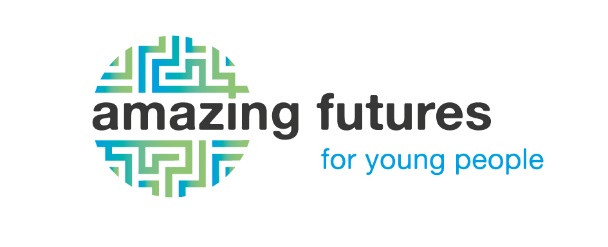 Amaze Internship OpportunityAmaze Young People’s Peer Support InternThank you for your interest in the Internship Opportunity at Amaze. You can find more information about this role at www.amazesussex.org.uk/news. Watch a short film about what it’s like to be an intern at Amaze.  Please take some time to read through the role description and then answer the following questions. You will also need to fill out our Diversity Monitoring Form then send both documents back.Application Form[You can make the boxes bigger if you need to]If you’ve any questions about applying, please contact:For Brighton and Hove, Sue Winter on 07483 111648 or email sue@amazesussex.org.uk  For Eastbourne Claire Piper, on 07484 915038 or email claire@amazesussex.org.uk  Return your forms to info@amazesussex.org.uk or by post to Amaze, Community Base, 113 Queens Road, Brighton, BN1 3XGThe deadline for Amaze to receive your application for either the Brighton & Hove or Eastbourne internship is midday on 7 July.We will let you know if you have been short-listed to take part in an informal activity session with a group of young people with SEND on; For the Brighton & Hove post this will be held on 28 July 4.30-6.30pmAnd for the Eastbourne post this will be held on 13 July 5 -7pm.The interviews for the Brighton & Hove post will be on 29 July in Brighton and the interviews for the Eastbourne post will be held on 13 July 5 -7pm.Your name:Your address and postcode:Your email address:Your phone number:Please tell us a bit about yourself and why you have applied for this Internship opportunity with Amaze.Please tell us about any experience you may have of Special Educational Needs and or Disabilities (SEND)What sort of challenges do you think young people with SEND might face?Please tell us about any experience you may have of communicating with different groups of people.Please tell us about any experience you may have of working with other people (that may have been at school, college or elsewhere).Please tell us about how you use a computer and social media.